GGAB Volunteer Check ListEvent Name:Award-Winning Children’s BookNumber of Books: 		GGAB GiveawaysPencils, Pencil Sharpeners, Bookmarkers, etc.Award-Winning Children Books for DisplayGGAB BannerGGAB Volunteer Sign-Up SheetGGAB Donation BoxVolunteer T-ShirtsComplete Volunteer Form at GGAB.orgPlease contact Lauren Martinez at lauren.ggab@gmail.com with any questions!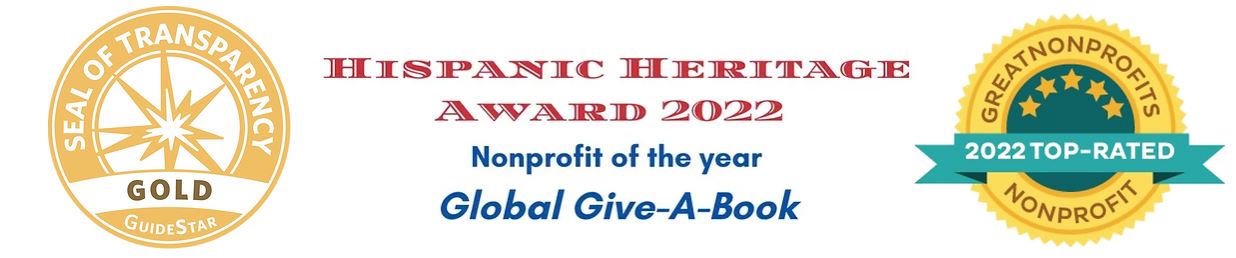 